Wyniki konkursu pięknego czytania „WIECZÓR GROZY”
Wybór nie był łatwy, ale po obradach JURY zadecydowało, 
że tytuł „Mistrza Grozy” zdobyli:w kategorii klas IV – V : Paweł Samulw kategorii klas VI – VII : Maria Jasionw kategorii klas II gimnazjum – Hołowacz Wiktoriaw kategorii klas III gimnazjum – Sylwia Kajkowska                                 Serdecznie gratuluję!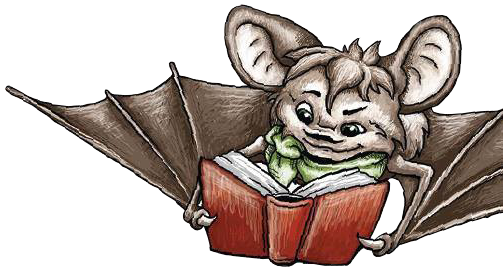 Dziękuję wszystkim uczestnikom i zapraszam 
do udziału w kolejnych konkursach :)
Uczestnik
KlasaSuma punktów 
(0-60)
MiejsceIlość punktów w konkursie „Super Klasa”Grzymisławska Sara4b44-------Kędziora Maja4b33-------Kędziora Malwina4b45,5-------Krawczyk Julia4b522-------Ostrowska Zofia4b48,53-------Bońka Laura5a39-------Kaja Małgorzata5a41,5-------Ziembikiewicz Kamil5a44-------Samul Paweł5c52,51-------Och Julia6a4423Nagiel Dominika6b43,532Aleksandra Zdanowicz6b36,532Pawłowska Kinga7a30,541Jasion Maria7b5514Hołowacz Wiktoria2a5615Miętkiewicz Martyna2b37,523Szopińska Oliwia2b4223-------2c--------0-------2d--------0Kiepas Julia2e3834-------3a-------0-------3b-------0Kajkowska Aleksandra3c4424Kajkowska Sylwia3d44,515Budnik Zuzanna3e30,533Mosquera Velasquez Julia3e2833